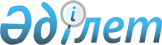 О внесении изменений в решение маслихата района Т. Рыскулова от 21 декабря 2018 года № 34-5 "О районном бюджете на 2019-2021 годы"Решение маслихата района Т. Рыскулова Жамбылской области от 13 мая 2019 года № 41-4. Зарегистрировано Департаментом юстиции Жамбылской области 16 мая 2019 года № 4233
      Примечание РЦПИ.

      В тексте документа сохранена пунктуация и орфография оригинала.
      В соответствии со статьей 109 Бюджетного кодекса Республики Казахстан от 4 декабря 2008 года, статьей 6 Закона Республики Казахстан от 23 января 2001 года "О местном государственном управлении и самоуправлении в Республике Казахстан" и решением Жамбылского областного маслихата от 30 апреля 2019 года № 34-2 "О внесении изменений в решение Жамбылского областного маслихата от 13 декабря 2018 года № 30-3 "Об областном бюджете на 2019-2021 годы" (зарегистрировано в реестре государственной регистрации нормативно-правовых актов за № 4212) маслихат района Т. Рыскулова РЕШИЛ:
      1. Внести в решение маслихата района Т. Рыскулова от 21 декабря 2018 года № 34-5 "О районном бюджете на 2019-2021 годы" (зарегистрировано в реестре государственной регистрации нормативно-правовых актов за № 4054, опубликован в эталонном контрольном банке нормативных правовых актов Республики Казахстан в электронном виде 9 января 2019 года) следующие изменения:
      в пункте 1
      в подпункте 1):
      цифры "11 630 158" заменить цифрами "13 573 211";
      цифры "8 150" заменить цифрами "8 203";
      цифры "8 286 692" заменить цифрами "10 229 692";
      в подпункте 2):
      цифры "11 769 565" заменить цифрами "13 712 618";
      в подпункте 3):
      цифры "269 036" заменить цифрами "129 629" ;
      Приложения 1, 6 к указанному решению изложить в новой редакции согласно приложениям 1, 2 к настоящему решению.
      2. Контроль за исполнением и публикацию на интернет ресурсе данного решения возложить на постоянную комиссию районного маслихата по вопросам экономики, финансов, бюджета и развития местного самоуправления.
      3. Настоящее решение вступает в силу со дня государственной регистрации в органах юстиции и вводится в действие с 1 января 2019 года. Бюджет района на 2019 год Бюджетные программы сельских округов, предусмотренных в бюджете района на 2019 год
					© 2012. РГП на ПХВ «Институт законодательства и правовой информации Республики Казахстан» Министерства юстиции Республики Казахстан
				
      Председатель сессии районного маслихата 

Ш. Мырзалиев

      Секретарь районного маслихата 

Т. Джаманбаев
Приложение 1 к решению
маслихата района Т. Рыскулова
№ 41-4 от 13 мая 2019 годаПриложение 1 к решению
маслихата района Т. Рыскулова
№ 34-5 от 21 декабря 2018 года
Категория
Категория
Категория
Наименование доходов
сумма, тысяч тенге
Класс
Класс
сумма, тысяч тенге
Подкласс
Подкласс
сумма, тысяч тенге
1
2
3
4
I. ДОХОДЫ
13573211
1
Налоговые поступления
3323403
01
Подоходный налог
313096
2
Индивидуальный подоходный налог
313096
03
Социальный налог
247345
1
Социальный налог
247345
04
Hалоги на собственность
2730704
1
Hалоги на имущество
2703434
3
Земельный налог
2673
4
Налог на транспортные средства
21209
5
Единый земельный налог
3388
05
Внутренние налоги на товары, работы и услуги
17758
2
Акцизы
3000
3
Поступления за использование природных и других ресурсов
5500
4
Сборы за ведение предпринимательской и профессиональной деятельности
8708
5
Налог на игорный бизнес
550
07
Прочие налоги
0
1
Прочие налоги
0
08
Обязательные платежи, взимаемые за совершение юридически значимых действий и (или) выдачу документов уполномоченными на то государственными органами или должностными лицами
14500
1
Государственная пошлина
14500
2
Неналоговые поступления
8203
01
Доходы от государственной собственности
805
1
Поступление части чистого дохода государственных предприятий
40
5
Доходы от аренды имущества, находящегося в государственной собственности
712
7
Вознаграждения по кредитам, выданным из государственного бюджета
53
04
Штрафы, пени, санкции, взыскания, налагаемые государственными учреждениями, финансируемыми из государственного бюджета, а также содержащимися и финансируемыми из бюджета (сметы расходов) Национального Банка Республики Казахстан
1450
1
Штрафы, пени, санкции, взыскания, налагаемые государственными учреждениями, финансируемыми из государственного бюджета, а также содержащимися и финансируемыми из бюджета (сметы расходов) Национального Банка Республики Казахстан, за исключением поступлений от организаций нефтяного сектора
1450
06
Прочие неналоговые поступления
5948
1
Прочие неналоговые поступления
5948
3
Поступления от продажи основного капитала
11913
01
Продажа государственного имущества, закрепленного за государственными учреждениями
2000
1
Продажа государственного имущества, закрепленного за государственными учреждениями
2000
03
Продажа земли и нематериальных активов
9913
1
Продажа земли
9913
4
Поступления трансфертов
10229692
01
Изъятие трансфертов из нижестоящих органов государственного управления
21922
3
Трансферты из бюджетов городов районного значения, сел, поселков, сельских округов
21922
02
Трансферты из вышестоящих органов государственного управления
10207770
2
Трансферты из областного бюджета
10207770
Наименование расходов
сумма, тысяч тенге
Функциональная группа
Функциональная группа
Функциональная группа
Функциональная группа
сумма, тысяч тенге
Администратор бюджетных программ
Администратор бюджетных программ
Администратор бюджетных программ
сумма, тысяч тенге
Программа
Программа
сумма, тысяч тенге
1
2
3
4
5
II. ЗАТРАТЫ
13712618
01
Государственные услуги общего характера
766118
112
Аппарат маслихата района (города областного значения)
23527
001
Услуги по обеспечению деятельности маслихата района (города областного значения)
21823
003
Капитальные расходы государственного органа
1704
122
Аппарат акима района (города областного значения)
96080
001
Услуги по обеспечению деятельности акима района (города областного значения)
94450
003
Капитальные расходы государственного органа
1630
123
Аппарат акима района в городе, города районного значения, поселка, села, сельского округа
56701
001
Услуги по обеспечению деятельности акима района в городе, города районного значения, поселка, села, сельского округа
55283
022
Капитальные расходы государственного органа
1418
452
Отдел финансов района (города областного значения)
541415
001
Услуги по реализации государственной политики в области исполнения бюджета и управления коммунальной собственностью района (города областного значения)
25691
003
Проведение оценки имущества в целях налогообложения
1454
010
Приватизация, управление коммунальным имуществом, постприватизационная деятельность и регулирование споров, связанных с этим 
3127
018
Капитальные расходы государственного органа
137
028
Приобретение имущества в коммунальную собственность
25000
113
Целевые текущие трансферты из местных бюджетов
486006
453
Отдел экономики и бюджетного планирования района (города областного значения)
18412
001
Услуги по реализации государственной политики в области формирования и развития экономической политики, системы государственного планирования
17872
004
Капитальные расходы государственного органа
540
458
Отдел жилищно-коммунального хозяйства, пассажирского транспорта и автомобильных дорог района (города областного значения)
19557
001
Услуги по реализации государственной политики на местном уровне в области жилищно-коммунального хозяйства, пассажирского транспорта и автомобильных дорог
19557
494
Отдел предпринимательства и промышленности района (города областного значения)
10426
001
Услуги по реализации государственной политики на местном уровне в области развития предпринимательства и промышленности
10346
003
Капитальные расходы государственного органа 
80
02
Оборона
17297
122
Аппарат акима района (города областного значения)
5491
005
Мероприятия в рамках исполнения всеобщей воинской обязанности
5491
122
Аппарат акима района (города областного значения)
11806
006
Предупреждение и ликвидация чрезвычайных ситуаций масштаба района (города областного значения)
6372
007
Мероприятия по профилактике и тушению степных пожаров районного (городского) масштаба, а также пожаров в населенных пунктах, в которых не созданы органы государственной противопожарной службы
5434
03
Общественный порядок, безопасность, правовая, судебная, уголовно-исполнительная деятельность
3600
458
Отдел жилищно-коммунального хозяйства, пассажирского транспорта и автомобильных дорог района (города областного значения)
3600
021
Обеспечение безопасности дорожного движения в населенных пунктах
3600
04
Образование
7516109
464
Отдел образования района (города областного значения)
108887
040
Реализация государственного образовательного заказа в дошкольных организациях образования
108887
466
Отдел архитектуры, градостроительства и строительства района (города областного значения)
7020
037
Строительство и реконструкция объектов дошкольного воспитания и обучения
7020
123
Аппарат акима района в городе, города районного значения, поселка, села, сельского округа
4757
005
Организация бесплатного подвоза учащихся до школы и обратно в сельской местности
4757
464
Отдел образования района (города областного значения)
6455511
003
Общеобразовательное обучение
6128074
006
Дополнительное образование для детей
327437
465
Отдел физической культуры и спорта района (города областного значения)
161650
017
Дополнительное образование для детей и юношества по спорту
161650
466
Отдел архитектуры, градостроительства и строительства района (города областного значения)
245457
021
Строительство и реконструкция объектов начального, основного среднего и общего среднего образования
245457
464
Отдел образования района (города областного значения)
532827
001
Услуги по реализации государственной политики на местном уровне в области образования 
60382
004
Информатизация системы образования в государственных учреждениях образования района (города областного значения)
126500
005
Приобретение и доставка учебников, учебно-методических комплексов для государственных учреждений образования района (города областного значения)
151016
012
Капитальные расходы государственного органа
80
015
Ежемесячная выплата денежных средств опекунам (попечителям) на содержание ребенка-сироты (детей-сирот), и ребенка (детей), оставшегося без попечения родителей
20301
022
Ежемесячная выплата денежных средств опекунам (попечителям) на содержание ребенка-сироты (детей-сирот), и ребенка (детей), оставшегося без попечения родителей
947
029
Обследование психического здоровья детей и подростков и оказание психолого-медико-педагогической консультативной помощи населению
32537
067
Капитальные расходы подведомственных государственных учреждений и организаций
141064
06
Социальная помощь и социальное обеспечение
2131774
451
Отдел занятости и социальных программ района (города областного значения)
1570411
005
Государственная адресная социальная помощь
1570411
464
Отдел образования района (города областного значения)
5463
030
Содержание ребенка (детей), переданного патронатным воспитателям
5463
451
Отдел занятости и социальных программ района (города областного значения)
469853
002
Программа занятости
275815
004
Оказание социальной помощи на приобретение топлива специалистам здравоохранения, образования, социального обеспечения, культуры, спорта и ветеринарии в сельской местности в соответствии с законодательством Республики Казахстан
31224
006
Оказание жилищной помощи 
3900
007
Социальная помощь отдельным категориям нуждающихся граждан по решениям местных представительных органов 
28004
010
Материальное обеспечение детей-инвалидов, воспитывающихся и обучающихся на дому
4848
014
Оказание социальной помощи нуждающимся гражданам на дому
41947
017
Обеспечение нуждающихся инвалидов обязательными гигиеническими средствами и предоставление услуг специалистами жестового языка, индивидуальными помощниками в соответствии с индивидуальной программой реабилитации инвалида
35191
023
Обеспечение деятельности центров занятости населения
48924
451
Отдел занятости и социальных программ района (города областного значения)
86047
001
Услуги по реализации государственной политики на местном уровне в области обеспечения занятости и реализации социальных программ для населения
38713
011
Оплата услуг по зачислению, выплате и доставке пособий и других социальных выплат
923
021
Капитальные расходы государственного органа
1067
050
Реализация Плана мероприятий по обеспечению прав и улучшению качества жизни инвалидов Республике Казахстан на 2012-2018 годы
7061
054
Размещение государственного социального заказа в неправительственных организациях
29111
067
Капитальные расходы подведомственных государственных учреждений и организаций
1955
113
Целевые текущие трансферты из местных бюджетов
7217
07
Жилищно-коммунальное хозяйство
746476
466
Отдел архитектуры, градостроительства и строительства района (города областного значения)
548951
003
Проектирование и (или) строительство, реконструкция жилья коммунального жилищного фонда
3087
004
Проектирование, развитие и (или) обустройство инженерно-коммуникационной инфраструктуры
520664
098
Приобретение жилья коммунального жилищного фонда
25200
123
Аппарат акима района в городе, города районного значения, поселка, села, сельского округа
5057
014
Организация водоснабжения населенных пунктов
5057
466
Отдел архитектуры, градостроительства и строительства района (города областного значения)
6415
005
Развитие коммунального хозяйства
2415
058
Развитие системы водоснабжения и водоотведения в сельских населенных пунктах
4000
123
Аппарат акима района в городе, города районного значения, поселка, села, сельского округа
10746
008
Освещение улиц населенных пунктов
2500
009
Обеспечение санитарии населенных пунктов
985
011
Благоустройство и озеленение населенных пунктов
7261
458
Отдел жилищно-коммунального хозяйства, пассажирского транспорта и автомобильных дорог района (города областного значения)
175307
015
Освещение улиц в населенных пунктах
7500
016
Обеспечение санитарии населенных пунктов
17131
018
Благоустройство и озеленение населенных пунктов
150676
08
Культура, спорт, туризм и информационное пространство
371144
455
Отдел культуры и развития языков района (города областного значения)
138340
003
Поддержка культурно-досуговой работы
138340
466
Отдел архитектуры, градостроительства и строительства района (города областного значения)
8000
011
Развитие объектов культуры
8000
465
Отдел физической культуры и спорта района (города областного значения)
22385
001
Услуги по реализации государственной политики на местном уровне в сфере физической культуры и спорта
10719
004
Капитальные расходы государственного органа
80
006
Проведение спортивных соревнований на районном (города областного значения) уровне
3794
007
Подготовка и участие членов сборных команд района (города областного значения) по различным видам спорта на областных спортивных соревнованиях
7792
466
Отдел архитектуры, градостроительства и строительства района (города областного значения)
3400
008
Развития спортивных объектов
3400
455
Отдел культуры и развития языков района (города областного значения)
91655
006
Функционирование районных (городских) библиотек
90655
007
Развитие государственного языка и других языков народа Казахстана
1000
456
Отдел внутренней политики района (города областного значения)
37104
002
Услуги по проведению государственной информационной политики
37104
455
Отдел культуры и развития языков района (города областного значения)
19037
001
Услуги по реализации государственной политики на местном уровне в области развития языков и культуры
10046
010
Капитальные расходы государственного органа
80
032
Капитальные расходы подведомственных государственных учреждений и организаций
8911
456
Отдел внутренней политики района (города областного значения)
51223
001
Услуги по реализации государственной политики на местном уровне в области информации, укрепления государственности и формирования социального оптимизма граждан
20342
003
Реализация мероприятий в сфере молодежной политики
30721
006
Капитальные расходы государственного органа
80
032
Капитальные расходы подведомственных государственных учреждений и организаций
80
09
Топливно-энергетический комплекс и недропользование
15000
458
Отдел жилищно-коммунального хозяйства, пассажирского транспорта и автомобильных дорог района (города областного значения)
15000
036
Развитие газотранспортной системы
15000
10
Сельское, водное, лесное, рыбное хозяйство, особо охраняемые природные территории, охрана окружающей среды и животного мира, земельные отношения
262771
462
Отдел сельского хозяйства района (города областного значения)
18112
001
Услуги по реализации государственной политики на местном уровне в сфере сельского хозяйства
17342
006
Капитальные расходы государственного органа 
770
473
Отдел ветеринарии района (города областного значения)
183389
001
Услуги по реализации государственной политики на местном уровне в сфере ветеринарии
19065
003
Капитальные расходы государственного органа 
80
005
Обеспечение функционирования скотомогильников (биотермических ям)
4000
006
Организация санитарного убоя больных животных
1422
007
Организация отлова и уничтожения бродячих собак и кошек
3760
008
Возмещение владельцам стоимости изымаемых и уничтожаемых больных животных, продуктов и сырья животного происхождения
2000
009
Проведение ветеринарных мероприятий по энзоотическим болезням животных
7490
010
Проведение мероприятий по идентификации сельскохозяйственных животных
1572
011
Проведение противоэпизоотических мероприятий
144000
463
Отдел земельных отношений района (города областного значения)
31287
001
Услуги по реализации государственной политики в области регулирования земельных отношений на территории района (города областного значения)
11909
006
Землеустройство, проводимое при установлении границ районов, городов областного значения, районного значения, сельских округов, поселков, сел
18898
007
Капитальные расходы государственного органа
480
453
Отдел экономики и бюджетного планирование
29983
099
Реализация мер по оказанию социальной поддержки специалистов 
29983
11
Промышленность, архитектурная, градостроительная и строительная деятельность
43975
466
Отдел архитектуры, градостроительства и строительства района (города областного значения)
43975
001
Услуги по реализации государственной политики в области строительства, улучшения архитектурного облика городов, районов и населенных пунктов области и обеспечению рационального и эффективного градостроительного освоения территории района (города областного значения)
25495
013
Разработка схем градостроительного развития территории района, генеральных планов городов районного (областного) значения, поселков и иных сельских населенных пунктов
18400
015
Капитальные расходы государственного органа
80
12
Транспорт и коммуникации
694226
458
Отдел жилищно-коммунального хозяйства, пассажирского транспорта и автомобильных дорог района (города областного значения)
694226
023
Обеспечение функционирования автомобильных дорог
66400
045
Капитальный и средний ремонт автомобильных дорог районного значения и улиц населенных пунктов
627826
13
Прочие
231538
458
Отдел жилищно-коммунального хозяйства, пассажирского транспорта и автомобильных дорог района (города областного значения)
11833
055
Развтие индустриальной инфраструктуры в рамках Единой программы поддержки и развития бизнеса "Дорожной карта бизнеса 2020"
11833
123
Аппарат акима района в городе, города районного значения, поселка, села, сельского округа
3958
040
Реализация мер по содействию экономическому развитию регионов в рамках Программы развитие регионов до 2020 года
3958
452
Отдел финансов района (города областного значения)
215747
012
Резерв местного исполнительного органа района (города областного значения) 
10000
026
Целевые текущие трансферты бюджетам города районного значения, села, поселка, сельского округа на повышение заработной платы отдельных категорий гражданских служащих, работников организаций, содержащихся за счҰт средств государственного бюджета, работников казҰнных предприятий
187969
066
Целевые текущие трансферты бюджетам города районного значения, села, поселка, сельского округа на повышение заработной платы отдельных категорий административных государственных служащих
17778
14
Обслуживание долга 
53
452
Отдел финансов района (города областного значения)
53
013
Обслуживание долга местных исполнительных органов по выплате вознаграждений и иных платежей по займам из областного бюджета
53
15
Трансферты
912537
452
Отдел финансов района (города областного значения)
912537
006
Возврат неиспользованных (недоиспользованных) целевых трансфертов
3517
024
Целевые текущие трансферты из нижестоящего бюджета на компенсацию потерь вышестоящего бюджета в связи с изменением законодательства
316387
038
субвенции
588756
051
Трансферты органам местного самоуправления
3877
IІІ. Чистое бюджетное кредитование
129629
5
Бюджетные кредиты
162862
10
Сельское, водное, лесное, рыбное хозяйство, особо охраняемые природные территории, охрана окружающей среды и животного мира, земельные отношения
162862
453
Отдел экономики и бюджетного планирования района (города областного значения)
162862
006
Бюджетные кредиты для реализации мер социальной поддержки специалистов
162862
Категория
Категория
Категория
Наименование
сумма, тысяч тенге
Класс
Класс
Наименование
сумма, тысяч тенге
Подкласс
Подкласс
сумма, тысяч тенге
1
2
3
4
5
5
Погашение бюджетных кредитов
33233
01
Погашение бюджетных кредитов
33233
1
Погашение кредитов выданных из государственного бюджета
33233
Наименование
Наименование
Наименование
Наименование
Наименование
Функциональная группа
Функциональная группа
Функциональная группа
Функциональная группа
сумма, тысяч тенге
Администратор бюджетных программ
Администратор бюджетных программ
Администратор бюджетных программ
сумма, тысяч тенге
Программа
Программа
сумма, тысяч тенге
1
2
3
4
5
ІV. Сальдо по операциям с финансовыми активами
0
Приобретение финансовых активов
0
Категория
Категория
Категория
Наименование
сумма, тысяч тенге
Класс
Класс
Наименование
сумма, тысяч тенге
Подкласс
Подкласс
сумма, тысяч тенге
1
2
3
4
5
6
Поступление от продажи финансовых активов государства
0
01
Поступление от продажи финансовых активов государства
0
1
Поступление от продажи финансовых активов внутри государства
0
Наименование
Наименование
Наименование
Наименование
Наименование
Функциональная группа
Функциональная группа
Функциональная группа
Функциональная группа
сумма, тысяч тенге
Администратор бюджетных программ
Администратор бюджетных программ
Администратор бюджетных программ
сумма, тысяч тенге
Программа
Программа
сумма, тысяч тенге
1
2
3
4
5
V. Дефицит (профицит) бюджета
-269036
VI. Финансирование дефицита (использование профицита) бюджета
269036
Категория
Категория
Категория
Наименование
сумма, тысяч тенге
Класс
Класс
Наименование
сумма, тысяч тенге
Подкласс
Подкласс
сумма, тысяч тенге
1
2
3
4
5
7
Поступление займов
162862
01
Внутренние государственные займы
162862
2
Договора по получению займов
162862
Наименование
Наименование
Наименование
Наименование
Наименование
Функциональная группа
Функциональная группа
Функциональная группа
Функциональная группа
сумма, тысяч тенге
Администратор бюджетных программ
Администратор бюджетных программ
Администратор бюджетных программ
сумма, тысяч тенге
Программа
Программа
сумма, тысяч тенге
1
2
3
4
5
Погашение займов
33233
16
Погашение займов
33233
452
Отдел финансов района (города областного значения)
33233
008
Погашение долга местного исполнительного органа перед вышестоящим бюджетом
33233
8
Используемые остатки бюджетных средств
139407
01
Остатки бюджетных средств
139407
1
Свободные остатки бюджетных средств
139407
Свободные остатки бюджетных средств
139407Приложение 2 к решению
маслихата района Т. Рыскулова
№ 41-4 от 13 мая 2019 годаПриложение 6 к решению
маслихата района Т. Рыскулова
№ 34-5 от 21 декабря 2018 года
Сельские округа
Бюджетные программы
Бюджетные программы
Бюджетные программы
Бюджетные программы
Бюджетные программы
Бюджетные программы
Бюджетные программы
Бюджетные программы
Бюджетные программы
Всего
Сельские округа
001 "Аппарат акима района в городе, города районного значения, поселка, села, сельского округа"
022 "Капитальные расходы государственных органов"
005 "Организация бесплатного подвоза учащихся до школы и обратно в аульной (сельской) местности"
014 "Организация водоснабжения населенных пунктов"
008 "Освещение улиц населенных пунктов"
009 "Обеспечение санитарии населенных пунктов"
010 "Содержание мест захоронений и погребение безродных"
011 "Благоустройство и озеленение населенных пунктов"
040 "Реализация мер по содействию экономическому развитию регионов в рамках Программы развитие регионов до 2020 года"
Всего
1
Коммунальное государственное учреждение "Аппарат акима Курагатинского сельского округа"
16944
137
686
1000
1330
200
0
6675
1343
28315
2
Коммунальное государственное учреждение "Аппарат акима Новосельского сельского округа"
19211
137
800
1705
400
377
0
205
1044
23879
3
Коммунальное государственное учреждение "Аппарат акима Каиндинского сельского округа"
19128
1144
3271
2352
770
408
0
381
1571
29025
Всего
55283
1418
4757
5057
2500
985
0
7261
3958
81219